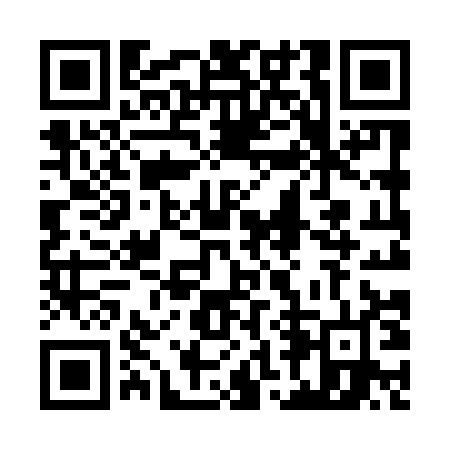 Prayer times for Stara Kuznica, PolandMon 1 Apr 2024 - Tue 30 Apr 2024High Latitude Method: Angle Based RulePrayer Calculation Method: Muslim World LeagueAsar Calculation Method: HanafiPrayer times provided by https://www.salahtimes.comDateDayFajrSunriseDhuhrAsrMaghribIsha1Mon4:266:2012:485:167:179:052Tue4:236:1812:485:177:199:073Wed4:206:1612:485:187:209:094Thu4:176:1412:475:197:229:115Fri4:156:1212:475:207:239:136Sat4:126:0912:475:217:259:157Sun4:096:0712:465:237:279:178Mon4:066:0512:465:247:289:209Tue4:046:0312:465:257:309:2210Wed4:016:0112:465:267:319:2411Thu3:585:5912:455:277:339:2612Fri3:555:5712:455:287:359:2813Sat3:525:5512:455:297:369:3114Sun3:505:5312:455:307:389:3315Mon3:475:5012:445:317:399:3516Tue3:445:4812:445:327:419:3817Wed3:415:4612:445:337:429:4018Thu3:385:4412:445:347:449:4219Fri3:355:4212:445:357:469:4520Sat3:325:4012:435:367:479:4721Sun3:295:3812:435:377:499:5022Mon3:265:3612:435:387:509:5223Tue3:235:3412:435:407:529:5524Wed3:205:3312:435:417:539:5725Thu3:175:3112:425:417:5510:0026Fri3:145:2912:425:427:5710:0227Sat3:115:2712:425:437:5810:0528Sun3:085:2512:425:448:0010:0729Mon3:055:2312:425:458:0110:1030Tue3:025:2112:425:468:0310:13